Cartas de Pablo * Doctrina cristiana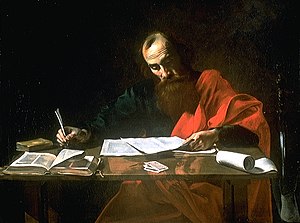     Tan importantes como los cuatro Evangelio y los Hechos, las 13 Carta de Pablo resumen toda la doctrina de Jesús. El Catequista debe leerlas con paz, pues en ellas resaltan los misterios revelado, siempre centrados en el Jesús misterioso y divino que se le apareció a Pablo en el camino de Damasco Las cartas que nos quedan de S. Pablo constituyen, además de libros inspirados del Nuevo Testamento. Son el depósito más claro y completo del pensamiento del Apóstol. Responden al esquema usual de las cartas romanas: saludo con alabanzas, tratamiento del asunto, referencias personales, saludos y recuerdos de conocidos y  despedida.  De las trece cartas que se conocen bajo su nombre, siete son claramente obra directa de Pablo, seis están escritas en su nombre o con sus ideas. En tiempos pasados se solía atribuir a Pablo la Carta a los Hebreos. Hoy se afirma con seguridad que la carta los Hebreos es claramente ajena a su estilo y a su pensamiento. Hasta muchas Biblias cristianas ya no la incluyen en el grupo de las paulinas y la señalan aparte como obra de autor convertido al cristianismo y verdaderamente inspirada, pero original. Probablemente sea de Bernabé, un acompañante de Pablo al principio y compañero suyo en la evangelización    Las cartas de S. Pablo son, pues, 13. Son importantes para conocer la doctrina cristiana. La Iglesia, en sus eucaristías dominicales, casi siempre lee un fragmento de una carta paulina. ¿Por qué  las valoramos tanto?      1º. Por el ardiente amor que reflejan a la figura de Jesús, el Resucitado, al cual se le considera presente en medio de la comunidad de los seguidores.     En función de esa presencia, se quiere que todos vivan conforme al mensaje del Evangelio. Y para ellos se proclaman sus enseñanzas y se recuerda constantemente sus ejemplos.
    2º. Por la claridad y la naturalidad de las enseñanzas, cuando se dirigen al corazón y no sólo pretenden una instrucción de la inteligencia.  Las cartas paulinas no son documentos lógicos, hechos para explicar la fe, sino documentos familiares para animar a los seguidores de Jesús.Sentido de sus cartas    Debieron ser muchas. Pero nos quedan de él 13 atribuidas directamente o indirectamente a su mano y la de los Hebreos, unida en lo esencial a su mensaje. Siete de ellas fueron escritas con toda seguridad por él: 1 Tesalonicenses, Gálatas, las dos a los Corintios, a los Romanos, Filipenses y la de Filemón. En ellas habla de su experiencia y de su obra. Multiplica las referencias personales entremezcladas con las doctrinas que expone. Son vitales, persuasivas y apoyadas en el corazón de quien ama a los destinatarios.   Las otras seis son de Pablo, pero bien pudo escribirlas dictando o aprobando lo escrito por otro. Son la segunda a los Tesalonicenses, a los Colosenses, a los Efesios, las dos a Timoteo, la de Tito.   La carta a los Hebreos está inspirada en su doctrina, pero no puede ser de él ni por el estilo ni por algunas de las ideas o actitudes, como su estrecha dependencia del pensamiento del Templo y la alabanza exagerada a la Ley de Moisés. Se suele pensar en Bernabé. Pero pudo escribirla Apolo, Tito, tal vez Timoteo, con otro estilo y con otra dinámica, aunque en el fondo haya concordancia con el pensamiento básico de PabloLas cartas paulinas que se conservan o se atribuyen son las siguientes:   1. Tesalonicenses 1º y 2ª. Año 52. Son dos cartas con poca distancia entre ambas. Iban para  la comunidad de Tesalónica, en Macedonia.  Escritas desde Corinto. Tal vez sea el primer documento del Nuevo Testamento escrito. Expone temas de los primeros momentos en que había pocos judíos cristianos.    2. Gálatas. Año 54. Para alguna comunidad de la región central de Asia, entre  Frigia, Capadocia y el Ponto. Con consignas sobre su comportamiento un tanto conflictivo. Escrita acaso desde Efeso.    3. Filipenses. Año 55. Comunidad de Filipo, la primera  formada por S. Pablo en esa ciudad de Filipo en Macedonia. Escrita desde una prisión, sin que sepa en qué lugar había sido detenido Pablo. Agradece la ayuda que le  dieron.    4. Colosenses. Año 55. Colosas, ciudad de Frigia. Trata de evitar los errores que acechan a la comunidad, que él no ha fundado, pero conoce por su discípulo Epafras. Previene contra los judaizantes que  defienden tanto prácticas mosaicas entre los gentiles. Pablo se opone a ello.     5. Corintios 1 y 2. Año 55, Más larga la primera que la segunda. Muy cuidadas y escritas a poca distancia. Contiene textos muy hermosos. Corinto era ciudad del itsmo en el Peloponeso norte, con puerto muy comercial. Población muy compleja y multirracial de marineros y costumbres un tanto licenciosas.    6. Romanos. Año 57. Es la más larga y doctrinal de las cartas paulinas Escribe a Roma sin conocerla todavía. Era la gran ciudad capital del Imperio. En su medio millón de habitantes en tiempos de Pablo cabían todas las ideas y probablemente dos o tres grupos cristianos.7. Efesios Año 62. Iba dirigida a los habitantes de los entornos de Efeso, donde Pablo había estado evangelizando año y medio. Por el tono empleado, es probable que no proceda literalmente de Pablo. Su contenido litúrgico y el estilo usado dan a entender que el autor no conoce mucho a los destinatarios.   8. Tres personajes. Pablo tuvo muchos compañeros y ayudantes en las largas campañas de extensión evangélica. Tres de ellos quedan en el recuerdo cristiano a través de las cartas paulinas.       Carta a Filemón de Colosas. Hacia el 55. Pablo está preso en algún lugar, tal vez en   Éfeso.  Ha convertido y hecho cristiano a un esclavo fugitivo, llamado Onésimo. Su amo, Filemón, pertenece a la comunidad cristiana. Pide el perdón para el fugitivo.      Dos cartas a Timoteo.  Año  66. Parecen de cuando ya estaba al frente de la comunidad de Chipre y le llena de recomendaciones y consignas en su misión de “animador”     Carta a Tito. Acaso del 66. Es otro de los fieles seguidores, que ha tenido relación con Pablo, aunque apenas si podemos descubrir algún dato de él. Acaso estaba en Rodas.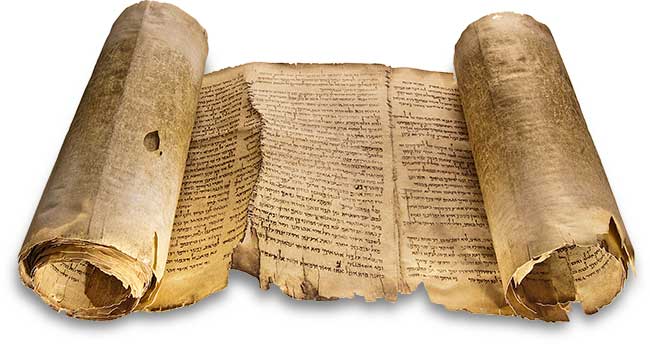   Para entender las cartas, hay que conocer sus viajes    Es tradicional señalar tres viajes de relativa extensión, en el curso de los cuales fue estableciendo diversas cristiandades, sobre todo entre los gentiles.    Al principio aprovechaba las comunidades judías de los diversos lugares. Luego, rompiendo con los judíos debido a su oposición a la Palabra, fue preferentemente hacia los gentiles, griegos, romanos, nativos locales, que se mostraron abiertos a la nueva fe.  1. Primer viaje (Hech. 13 Y 14).   Duró casi dos años, del 46 al 48. Lo realizó acompañado de Bernabé y Marcos. Atravesó Chipre, Antioquía de Pisidia, Iconio, Listra, Derbe, Perge, Atalia.   Tuvo enfrentamientos con los judíos. Regresó a Antioquía. Ante las disensiones entre los cristianos por motivo del cumplimiento de la Ley, acudió a Jerusalén (Hch. 15) para entrevistarse con Pedro, Santiago y los hermanos. En la asamblea cristiana (primer Concilio) del año 48 triunfó su pensamiento de liberar a los gentiles de atadura a la Ley.   2. Segundo viaje. (Hch. 15.36 a 17)   Duró el 49 al 52. Visitó las comunidades fundadas en el primer viaje. En Listra se le unió Timoteo, el discípulo que seguiría con fidelidad sus pasos. Atravesó Asia y llegó a Atenas, la ciudad de su fracaso apostólico.   Ante el rechazo de los atenienses, engreídos, cultos y sutiles buscadores de novedades, se instaló en Corinto, el puerto comercial del Egeo y centro de la provincia romana de Grecia.
   Estuvo algún en el lugar tiempo con notable éxito. Pasó luego a Efeso; y de nuevo volvió a Jerusalén, pasando por Siria y sus ciudades importantes. 2.3. Tercer viaje (Hch. 18.23 a 21.17)     Tuvo lugar entre el 53 y el 58. De nuevo atravesó Asia. Fundó las comunidades de Colosas, Laodicea, Hierápolis, Tróade, Esmirna, Pérgamo, Tiatira, Sardes y Filadelfia. Visitó Corinto. Viajó a Jerusalén para llevar limosnas a los cristianos, pues es época de hambre.     El destino del tercer viaje de Pablo fue evidentemente Efeso, donde Aquila y Priscila lo esperaban. El había prometido a los efesios volver a evangelizarlos si tal era la voluntad de Dios (Hech, 18, 19-21) y el Espíritu Santo no se opuso más a su entrada en Asia     Así es que, después de una breve visita a Antioquía, después de haber estado poco tiempo en Jerusalén, se fue a través de Galacia y de Frigia. (Hechos, 18, 23) y pasando a través de las regiones del “Asia Central” llegó hasta Efeso (19.1). Su manera de proceder permaneció intacta. Para ganarse la vida y no ser una carga para los fieles, tejió todos los días durante muchas horas gran cantidad de tiendas, lo que no le impidió el predicar el Evangelio. Como de costumbre, empezó en la sinagoga donde tuvo éxito durante los primeros meses.El 4º y último viaje reseñado   En el 58 estaba en Jerusalén (Hech 24 a 26). Se le recomendó cumplir un voto en el templo, para desmentir su ruptura con la Ley, pues había algunos allí muy adheridos al templo.
   Fue apresado y se enfrentó con un proceso penal, que se desenvolvió durante dos años en Jerusalén primero y en Cesarea, la sede del Procurador romano de Judea después.   Como ciudadano romano, intuyendo que el procurador le iba a entregar a los judíos adversarios, apeló a que su causa fuera juzgada en Roma por los tribunales del César y fue enviado con guardia a Roma.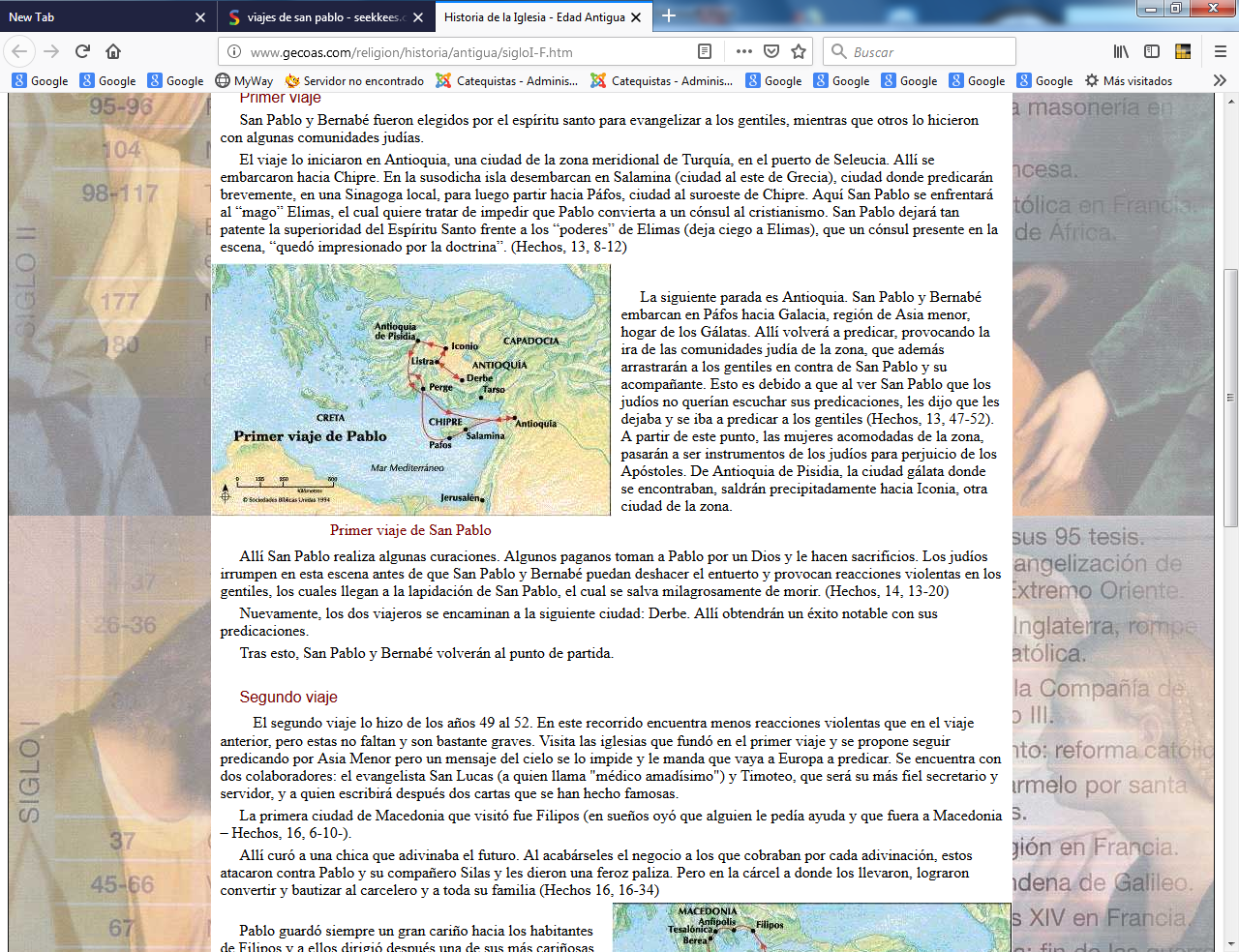 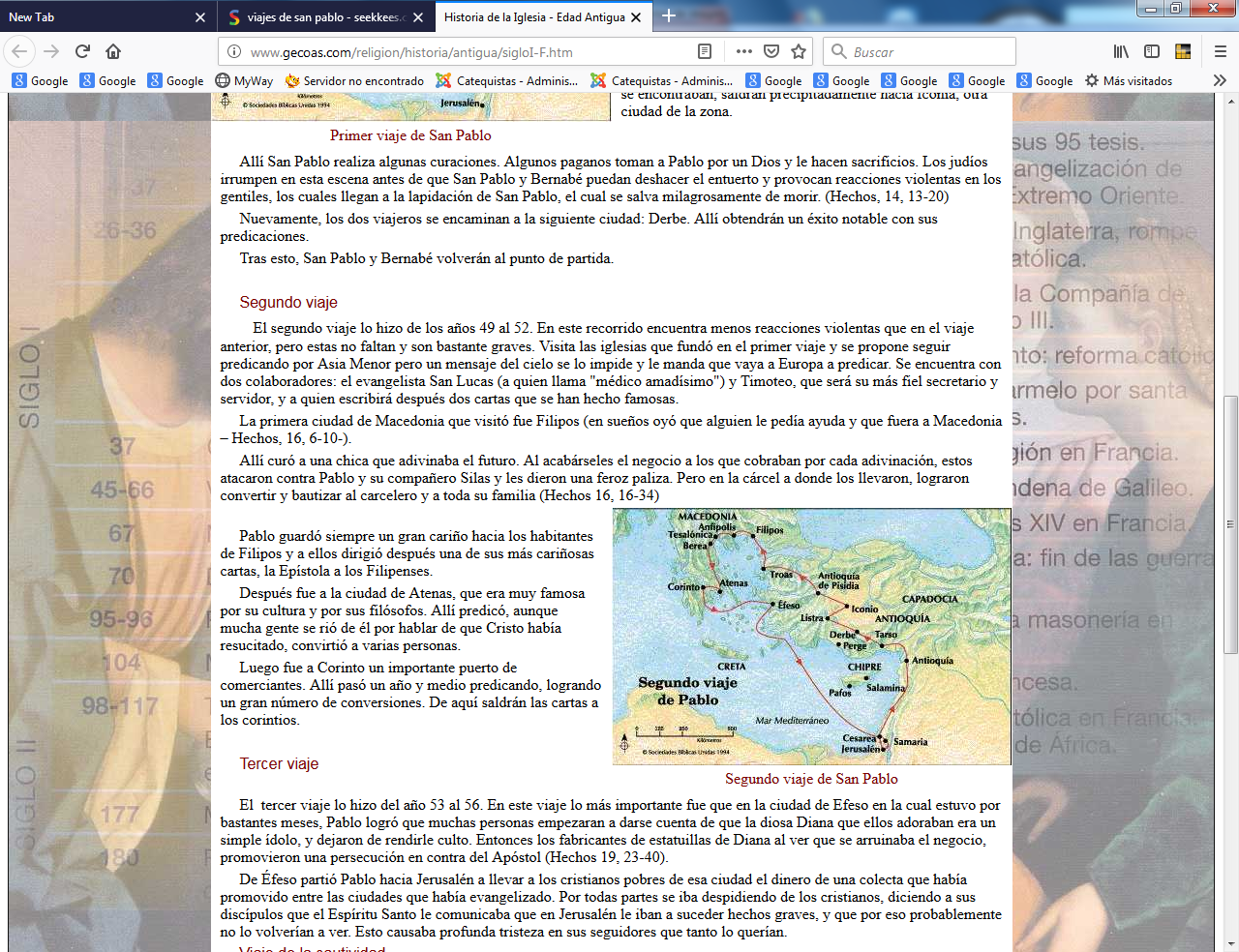 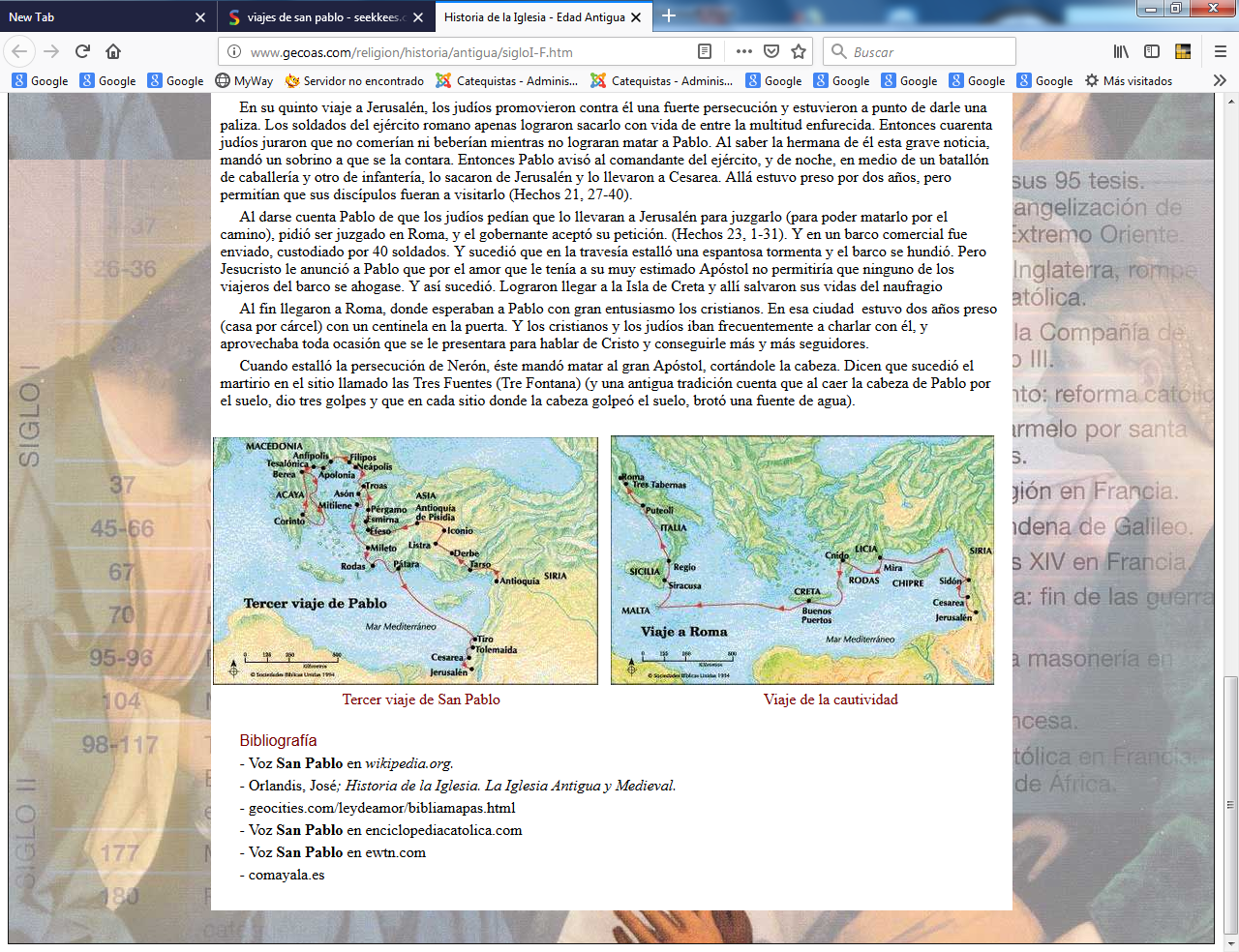    Los últimos estadios del camino   Al quedar libre por sobreseimiento de la causa, viajó probablemente a España, a la zona Tarraconense. Regresó a Oriente, de donde pocos datos quedan de él, al no tener ya su itinerario recogido en los Hechos de Lucas.   La tradición habla de un segundo cautiverio en alguna ciudad de Asia. De nuevo viajó a Roma, donde se desarrollaba la persecución neroniana contra los cristianos. Hacia el año 64 o 66 fue condenado y ejecutado como cristiano entre los muchos que esos años perdían la vida en los espectáculos públicos de la ciudad imperial.   Estilo y mensaje   Pablo empleó todos los medios posibles en el anuncio de la Palabra divina en las comunidades por donde se movió. Lo hizo desde el amor, la sencillez y la autonomía.   Trabajó en diversos oficios, sobre todo de tejedor, para no ser gravoso a las comunidades. Es probable que ganaba su propio sustento con el tejido de tiendas de campaña. Su ejemplo y desinterés fue decisivo en la tarea evangelizadora y en la influencia sobre los nuevos creyentes que aceptaban el mensaje por su ejemplo más que por su palabra.    Organizó las comunidades en función de dos valores básicos: la fraternidad, o amor a los hermanos, y la honestidad, o vida de virtud al estilo de Cristo. La autoridad de cada comunidad estaba en manos de los presbíteros o ancianos del grupo. Pero Pablo, con frecuencia, designó encargados o animadores, epíscopos, que conservaran e ilustraran la fe, que oraran por todos, que compartieran los bienes, que mantuvieran viva la esperanza en la venida del Señor.Estilo vital      Su estilo era pues cercano y cautivador, en función de la gracia que le había sido dada.  En un primer momento parece adherido a la esperanza de una inmediata venida del Señor Jesús para dar el premio a sus fieles.    Pero, a partir del segundo viaje, sus cartas se abren al futuro más lejano y a la lucha por el Reino en la tierra. Reflejan una esperanza escatológica más abierta y distanciada. El Señor Jesús vendrá, pero no de forma inmediata y mística.   De momento hay que hacer el bien y construir mejor las comunidades, organizando la vida según el mensaje del Salvador. Se impone la profundidad sobre la inmediatez, la caridad sobre la esperanza.     Su mensaje cristológico.   Su amor a Cristo no es sólo afectivo, sino intelectual y moral. Su cristología es maravillosa, según se refleja en sus cartas. No es ingenuo decir que, en su concepto del Verbo encarnado y en la visión de un Verbo eterno hecho Cristo Jesús, Jesús es  salvador y consagrado. Es lo que  se halla como  eje de su pensamiento.   Su visión del Cristo místico, por ejemplo (1 Cor. 12) es impresionante. En su vida latió una visión práctica del Cristo que "se humilló a sí mismo y no tuvo por rapiña hacerse semejante a Dios" (Filip. 2.6). En ocasiones sus arengas cristocéntricas se vuelven ardientes, apasionadas, transformantes. Su mensaje cristológico puede condensarse en tres preocupaciones.   Amor a Jesús.   El deseo de que el Señor Jesús sea conocido y amado por todos es primordial en la teología paulina. Es el Salvador y, de la aceptación de sus doctrinas, depende la salvación. Siente ansia de evangelizar territorios, cuyos habitantes no han oído hablar del Señor. Por eso quiere ir hasta el extremo del mundo, hasta España, que entonces se hallaba "al otro extremo", en el finis terrae. (Rom. 1. 14 y 15. 24-28).    Amor a la Iglesia   Su gran plataforma de evangelizador es la comunidad o eclesial, la reunión de los creyentes, para ayudarse a vivir y profundizar la fe y la vida conforme a las enseñanzas de Cristo.
   Su interés pastoral por volver a visitar sus propios grupos, cuando surgen problemas, queda patente en sus escritos.    Lucha por la libertad.     Consciente de que, con Cristo, nace otra época en la relación de Dios con los hombres y en la respuesta de los hombres a Dios, traza nuevos caminos, diferentes de lo que fue la defensa de la Ley que tanto le había arrebatado en sus años juveniles.  Su amor a la libertad cristiana es evidente. Su deseo de que todos los convertidos entiendan que ha comenzado con Cristo otra época y que ha terminado el tiempo de Moisés, es claro.
   En esa nueva época todos son iguales, judío y gentiles, ricos y pobres, libres y esclavos.Exposiciones PaulinasYo aventajo a todos en fatigas, en prisiones y en palizas;y en la muchas veces en que he estado en peligro de muerte.Cinco veces he recibido de los judíos los 39 azotes de rigor. Tres veces he sido golpeado con varas,una vez apedreado, tres veces he naufragado y he pasado un día y una noche en alta mar.Los viajes han sido incontables con peligros al cruzar los ríos y con ladrones…Siempre he tenido trabajos y fatigas" (2 Cor 12. 22-29)   Las ideas claves de S. Pablo, parecen estar en tres etapas, Pablo tiene ideas claves, que son la base de su anuncio, pero que constituyen la catequesis de la Iglesia en todos los tiempos.   - La muerte en cruz de Jesús es la causa de su glorificación por haber cumplido la misión del Padre, pero es también la causa de nuestra salvación   - La fe del seguidor de Cristo tiene que traducirse en obras de vida y de caridad y con ellas el espíritu se llena de méritos para encontrarse con Dios.   - El Espíritu del Señor Jesús actúa en nuestro interior y nos llena de buenas inspiraciones   - El cristiano es libre por la redención de Jesús y debe vivir su fe con libertad y en función de su conciencia que es su fuerza interior iluminada por Cristo.   - La comunidad es básica para vivir la fe, pues es la ocasión de hacer el bien y la ayuda imprescindible para la fe. Las formas pedagógicas de Pablo son cautivadoras y eficaces.    Cristo es el centro. Tal vez su idea más entrañable sea el presentar a Cristo, muerto y resucitado, Señor de vida presente en medio de sus amados. (1 Cor. 15. 3). Sus himnos o cánticos cristológicos son maravillosos. Reflejan su mejor lenguaje catequístico:     -  Rom 5. 19: Jesús mensajero. 1 Cor. 4-9: Gracia al Señor.1 Cor. 18-30: Sabiduría de la cruz. 1 Cor. 15. 20-28: La resurrección. 1 Cor. 13: Himno del a caridad.  Filip 2. 5-11: El ejemplo de Cristo. Gal. 5. 1-12: La libertad en Cristo. Ef. 1. 15-23: Misterio del anuncio.  Momentos singulares son  - Discurso en Antioquía de Pisidia.  Anuncio de salvación: Hch. 13. 16-41  - Discurso en el Areópago de Atenas. Sobre la sabiduría. Hch. 17. 22-32  - Autodefensa en Jerusalén. Discurso en  torno a su experiencia de fe. 22 3-21   - Defensa ante el Procurador romano.  Grandeza de la resurrección. 24. 10-20  - Defensa ante el Rey Agripa.  Valor del nuevo camino 26. 2-23 Y discursos especiales son:- Rom. 3.21 a 4.23. Justicia de Dios- Rom 5.12. 6.22. Adán y Cristo- Rom. 8. 1-38. Vida del Espíritu- Rom. 11. 1-35. El resto de Israel- Rom. 12.1 a 14.13. Valor de la caridad- 1 Cor. 1. 17-31. Sabiduría del mundo- 1 Cor. 7. 1-40. Matrimonio- 1 Cor. Cuerpo Místico 12. 1-30- 1 Cor.13. 1-13. Caridad como virtud- 1 Cor. 15. 1-58. Muerte y Resurrección- 2 Cor. 4.1 a 5.21. Ministerio apostólico- Gal 3. 1-29. Fe y Ley.- Gal. 4.21 a 5.25. Las dos Alianzas- Ef. 13. a 2. 22. Plan divino de salvación- Ef. 4. 1-16. Llamada ala unidad- Ef. 4.1 5.20. Vida nueva en Cristo- Ef. 5.21 a 6.9. Vida familiar- Filip. 1.27 a 2.18. La fe y la salvación- Filip. 3. 1-21. Camino salvador- Col. 1.15-23. Primacía de Cristo- Col. 26 a 3.4. Cuidado con los errores- Col. 3.5 a 4.6. Vida cristiana- 1 Tes. 4. 1-12. Santidad- 1 Tes. 4.13 a 5.11 Venida de Jesús- 2 Tes. 1. 3-12. Los premios esperados- 2 Tes.2. 1-12. Venida del Señor- 2 Tes. 2.13 a 3.5. La perseverancia.- 1 Tim. 2.1 a 3.16. Funciones y ministerios  eclesiales.- 1 Tim. 4. 1-16. Falsos doctores. 4.1-16- 2 Tim. 2. 14 a 3.17. Peligros y falsías.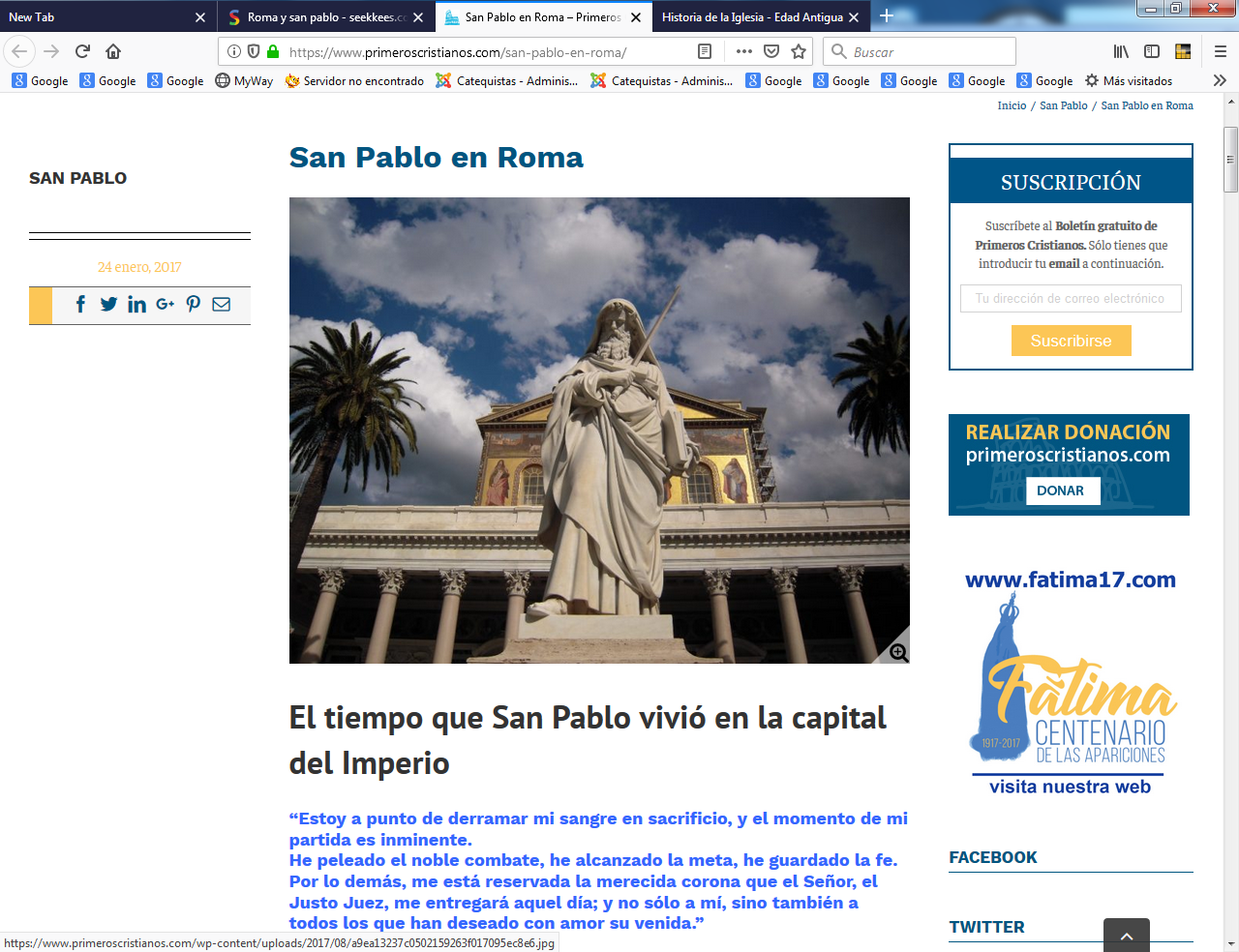 